Zastrzega się prawo do zmian w jadłospisieZUPY I NAPOJE DOSŁADZANE SĄ MIODEM PSZCZELIM! (5g)POTRAWY SMAŻONE PRZYGOTOWYWANE SĄ NA OLEJU RZEPAKOWYM I OLIWIE Z OLIWEK.Informacja o alergenach lub substancjach powodujących reakcje nietolerancji występujących w gotowych potrawach przekazana jest w oparciu o rozporządzenie Parlamentu Europejskiego i Rady (UE) Nr 1169/2019 z dnia25.10.2011 w sprawie przekazywania konsumentom informacji na temat żywności (w jadłospisie zaznaczono pogrubioną czcionką)1.GLUTEN – ziarna zbóż: pszenica, żyto, jęczmień, 		    8.ORZECHY – migdały, laskowe, włoskie,        orzechy,  owies, orkisz			                                                               nerkowca, pistacje         2.SKORUPIAKI i produkty pochodne				    9.SELER i produkty pochodne3.JAJA i produkty pochodne				                  10.GORCZYCA i produkty pochodne4.RYBY i produkty pochodne                                                                11.NASIONA SEZAMU i produkty pochodne5.ORZESZKI ZIEMNE (arachidowe) i produkty pochodne               12.DWUTLENEK SIARKI6.SOJA i produkty pochodne                                                                 13.ŁUBIN i produkty pochodne	7.MLEKO  i produkty pochodne                                                           14.MIĘCZAKI i produkty pochodne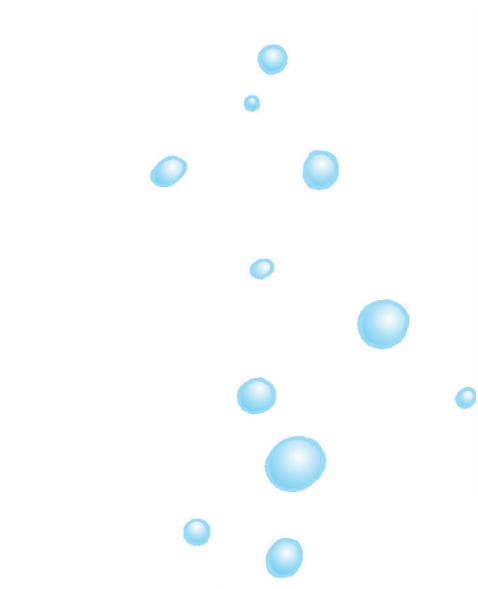 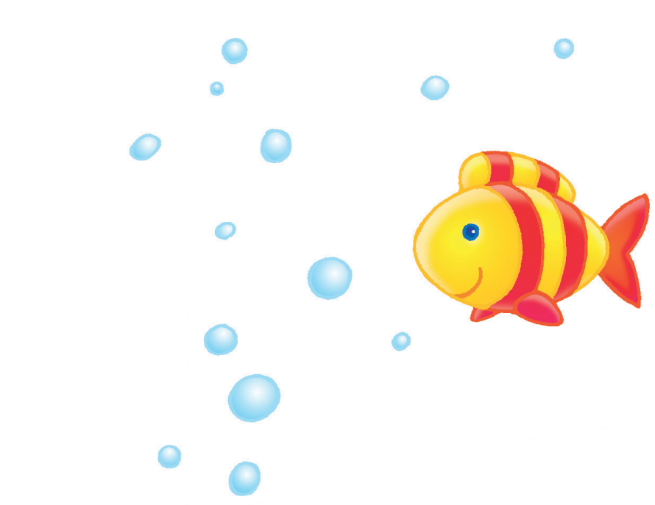 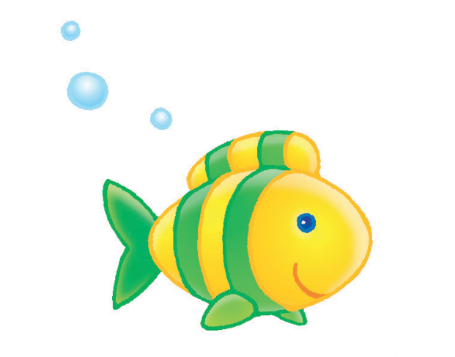 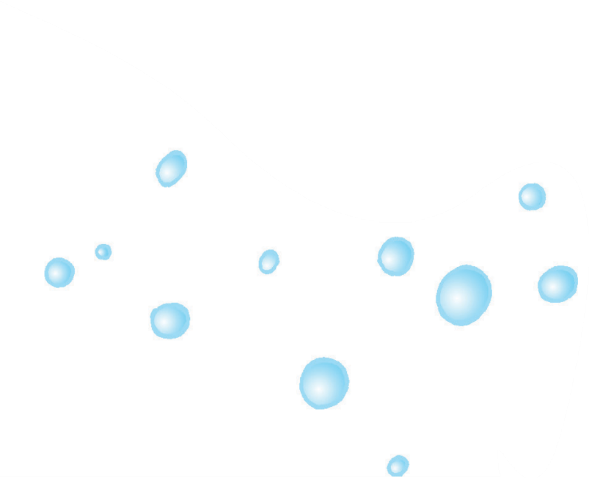 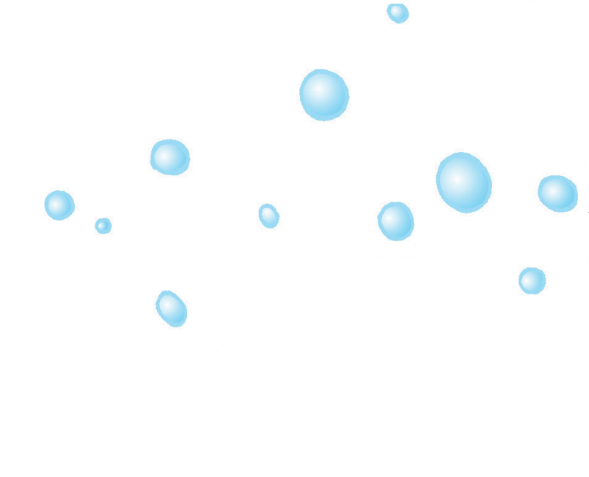 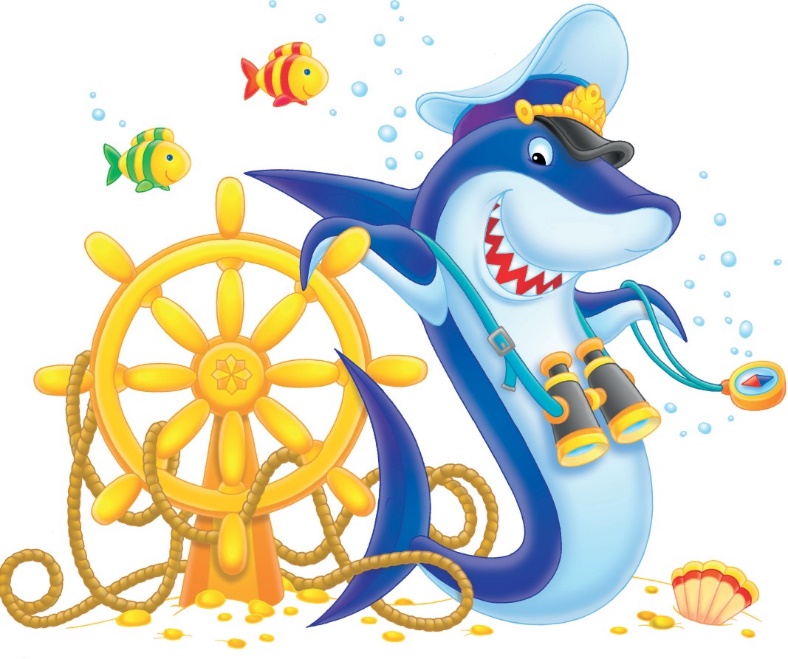 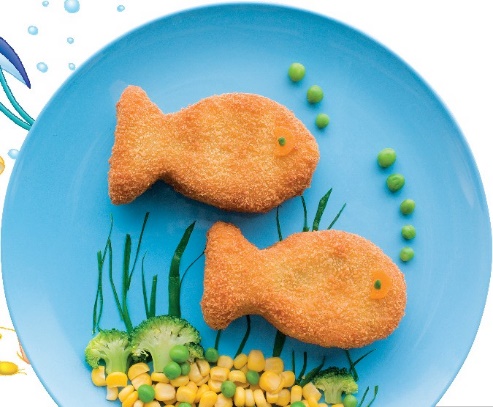 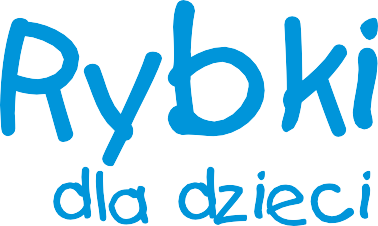 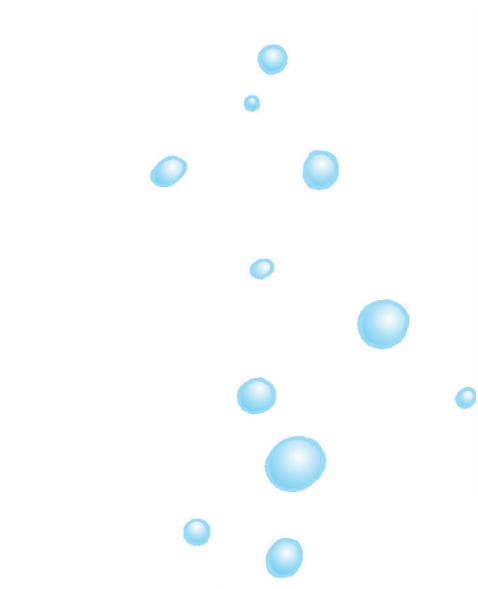 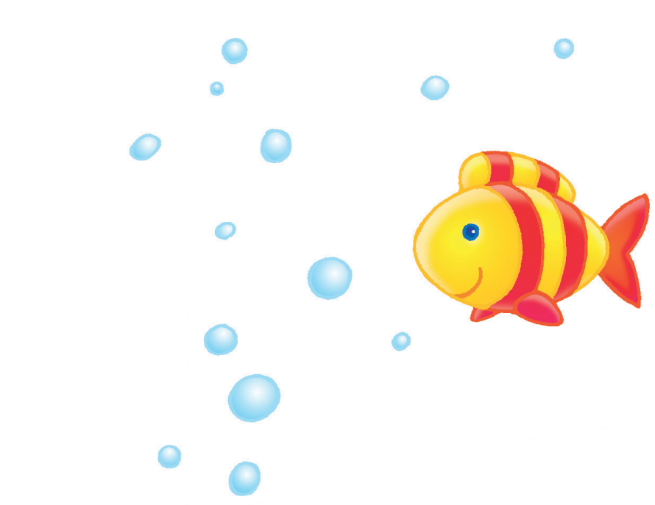 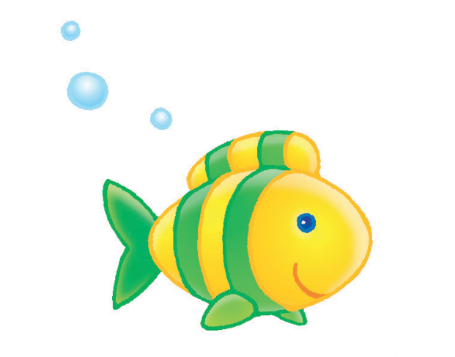 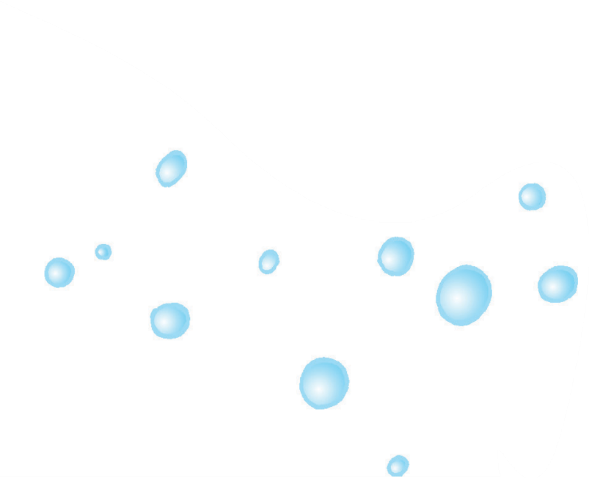 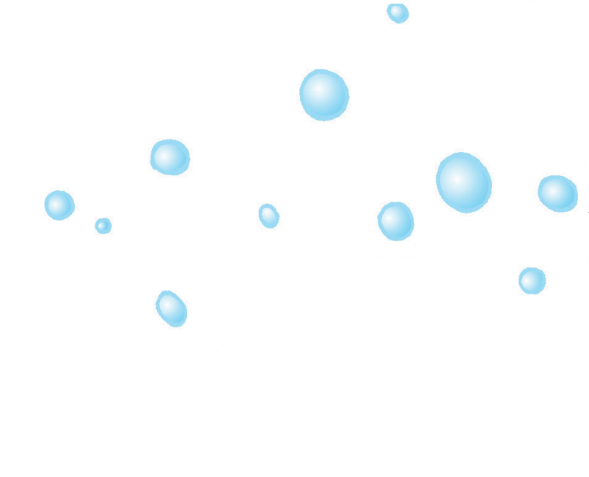 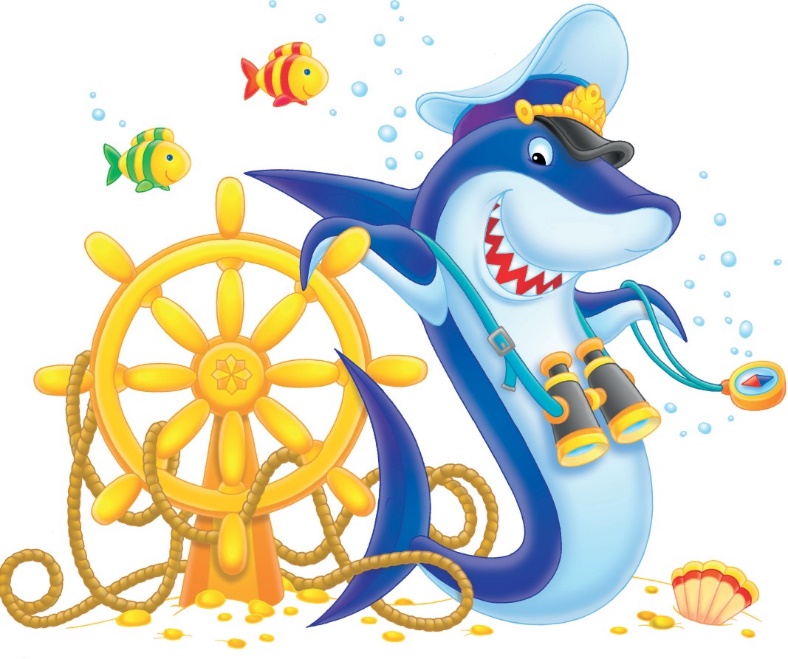 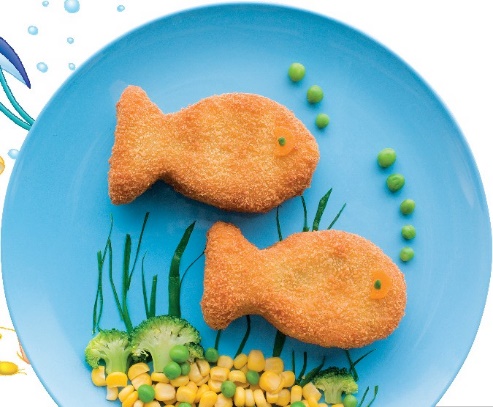 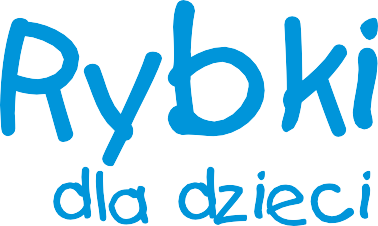 DZIEŃŚNIADANIE 830OBIAD 1200PODWIECZOREK 1430Poniedzia-łek07.11.2022Płatki kukurydziane(gluten) z mlekiem(200ml), chleb pszenno-żytni(30g) z masłem(z mleka)(5g), pasta mięsna (kiełbasa śląska, (gorczyca, jajko)(15g), pomidor(10g), herbata owocowa(150ml), Zupa domowa( marchew, seler, por, pietruszka, zioła) z makaronem(pszenica, jajko)(200ml),placki z dyni smażone (pszenica, jajko)(100g) z jogurtem naturalnym(z mleka), marchewka(20g), kompot z czarnej porzeczki(150ml), gruszkaZapiekanka (bułka pszenna)(30g) z masłem(z mleka)(5g)i serem żółtym (mleko)(10g), ketchup, herbata malinowa(150ml)Wtorek08.11.2022Kawa inka(jęczmień, żyto) z mlekiem(150ml), bułka pszenna(30g) z masłem(mleko)(5g), pasta jajeczna (gorczyca, mleko)(20g), papryka czerwona(5g) herbata czarna z cytryną(150ml),Zupa fasolowa(marchew, seler, por, pietruszka, zioła, fasola)(200ml), makaron spaghetti (pszenica, jajko)(30g) z sosem pomidorowym i mięsem wieprzowym (pszenica, szynka b/k smażona)(100g), woda(150ml)Kisiel z kompotu(150ml)(wyrób własny), chrupki kukurydziane	Środa09.11.2022Płatki jęczmienne z mlekiem(200ml), chleb pszenno-żytni(30g) z masłem (z mleka)(5g), ser żółty(z mleka)(10g), jajko gotowane(5g), ogórek zielony(5g), herbata owoce leśne(150ml)Zupa brokułowa(marchew, seler, por, pietruszka, zioła, brokuł)(200ml),kopytka (pszenica, jajko)(100g), kompot wieloowocowy (śliwka, truskawka, jabłko)(150ml), winogronoChleb pszenno-żytni(30g) z masłem(z mleka)(5g), kiełbaska leszczyńska grzana(30g), ketchup, herbata owoce leśne(150ml)Czwartek10.11.2022Kakao na mleku(150ml),bułka pszenna(30g) z masłem(z mleka)(5g), twarożek (z mleka)(15g) z rzodkiewką(15g)herbata czarna z cytryną (150ml), migdałyZupa ogórkowa(marchew, seler, por, pietruszka, zioła, ogórek kiszony)(200ml), gulasz drobiowy z warzywami(filet drobiowy duszony, pszenica, włoszczyzna, seler)(100g) z ryżem(40g), woda(150ml)Pieczywo żytnie(20g) z masłem (z mleka)(5g) i dżemem truskawkowym(5g), herbata miętowa(150ml)